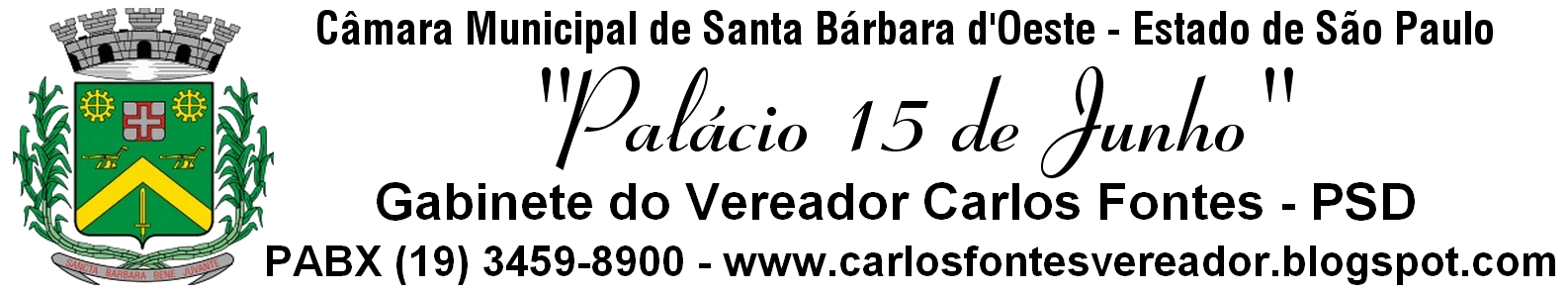 INDICAÇÃO Nº  1460  /12“Colocação de tubos de captação de águas pluviais, prolongando oito metros, ao lado da Igreja Assembléia de Deus-Ministério Belém, no bairro Cruzeiro do Sul”.INDICA ao senhor Prefeito Municipal, na forma regimental, determinar ao setor competente que tome providência com relação à colocação de tubos de captação de águas pluviais, prolongando oito metros, ao lado da Igreja Assembléia de Deus-Ministério Belém, localizada no bairro Cruzeiro do Sul.Este vereador foi procurado pelo pastor Osvaldo, que pede esta providência da prefeitura, pois, o templo da igreja passará por uma reforma e abrirá a porta de entrada com frente para a Rua Cândido Bignotto, sendo que hoje, a entrada fica na Rua Iolanda Cones, nº 63.Plenário “Dr. Tancredo Neves”, em 10 de agosto de 2012.CARLOS FONTES-Vereador-Líder do PSD